Acceso (acceso.ku.edu)Unidad 3, VocesDiego GuerreroPregunta 1: Nací en San Francisco de Macorís en la providencia Duarte en la República Dominicana. Y si la pregunta es “¿de dónde soy?”, pues entonces soy de Scotch Plains New Jersey, o Nueva Jersey como dirían mucha gente en la isla. Y… yo respondo a esta pregunta así porque aunque nací en la República Dominicana, y vivía allí hasta que tenía 13 años, las experiencias y la parte de mi vida que yo viví en New Jersey fueron más importantes para mi crecimiento como la una persona que soy hoy en día. Por esto me identifico como soy de New Jersey. Y… el 14 de Agosta del año 2014, me mudé a Lawrence, Kansas porque mi mamá recibió una promoción en su trabajo y la familia entera se relocalizó a estas… este pueblo. Pregunta 2: Geográficamente uno puede dividir la isla, o la República Dominicana en tres regiones: la región norte que se llama el Cibao, que es la región más arbolada, o sea con más árboles… más fauna, y es allí que viven los granjeros. Es una región… muy fértil, muy agrícola. Y está la región occidental que está hacia el este de la isla y es una región con menos árboles y más praderas. La mayoría es llana. Es allí donde están la mayoría de los hoteles y atracciones turistas y la ciudad de Santo Domingo. Y está la región sur del país, que está al suroeste de la isla. Hace frontera con Haití y tiene… mucho menos árboles. Es un área más árida, un clima más parecido al de Haití. Y está la cordillera central que divide la región del Cibao y el sur. Y es donde está el Pico Duarte que es la montaña más alta no sólo de la República Dominicana, sino del Caribe entero. Pregunta 3: Bueno, el béisbol en la República Dominicana definitivamente es el deporte más popular con la gente. La mayoría de las personas sí sigue el deporte o lo juegan. Lo disfrutan en su tiempo libre y lo ven en la televisión cada vez que tienen torneos. Y las personas usualmente tienen mucha pasión por su equipo. Hay tres equipos nacionales que son el Licey, el Aguilucho y el Escogido. Y para muchas personas, especialmente las personas de pocos recursos, el béisbol es un escape de la pobreza emocionalmente pero también es una forma en la que ellos pueden… salir adelante legalmente y ganarse la vida honestamente. Pero también otras personas, usualmente personas de clase alta o media disfrutan mucho del soccer, o el fútbol.Pregunta 4: La historia dominicana… como nación en realidad empieza con la llegada de Cristóbal Colón en 1492 cuando la isla se convirtió en una colonia española. Y …otro evento muy dramático para la isla fue en 1821 cuando la isla logró su independencia de España. Y el presidente Muñoz de Casas tenía el sueño de integrarla a la comunidad de “Gran Colombia” que Simón Bolívar tenía planeada pero nunca se materializó desafortunadamente… Brevemente después de eso la isla cayó bajo ocupación del gobierno haitiano y por 22 años los dominicanos no tuvieron su libertad hasta que de nuevo revolucionarios libraron la isla de un poder… un poder… extranjero. Y un dato interesante es que la República Dominicana es el único país en la historia de Latinoamérica que voluntariamente volvió a ser una colonia española en el 1861. Aunque la ocupación… “la ocupación” nada más duró por un año. Pregunta 5: Uno de los platos dominicanos más comunes es “la bandera” que consiste en arroz, habichuelas y carne. Es un plato que el hombre y la mujer dominicano consumen usualmente diariamente y no importa la clase social, no importa nada de esto. A todo el mundo le gusta. Todo el mundo lo disfruta. Por eso le llaman “la bandera” porque allí está todo lo dominicano. También están los plátanos que es una fruta que parece un guineo, o una banana, y… tiene la consistencia de como una papa. Uno puede comerse uno hervido, frito o hecho como… como… como si fuera majado con carne, queso, cebolla, mantequilla, etcétera. También otro plato dominicano famosos es el sancocho que es un estofado. Allí también se le echa plátano, se le echa carne de cualquier tipo: pollo, cerdo, res. Se le echa aguacate, cebolla, ajo, longaniza y mucho sazón… mucho sazón. Y alguna gente le echa picante al gusto.Pregunta 6: En la República Dominicana, la mayoría de la gente, vamos a decir 70 porciento de la población, es mezclada… lo que significa que tiene sangre blanca, negra, y… indígena en diferentes variaciones. Y a diferencia de Estados Unidos, la raza no juega un papel tan importante en la formación de la identidad del individuo, sino que es solamente como el color de una persona y algo muy externo. Y no tiene tantas significaciones de carácter o de comportamiento. Lo que más define a una persona en la República Dominicana es su cultura… y la mayoría de la gente sólo tiene una cultura, que es la dominicana. Aparte de esta gran mayoría de mestizos y mulatos, e… también hay otras etnias y otros grupos de inmigrantes en la República Dominicana como los españoles, franceses, italianos, árabes, turcos, chinos, indios, y negros, haitianos, etcétera. Pregunta 7:La inmigración ilegal haitiana hacia la República Dominicana es un tema que ha creado mucha controversia y mucho conflicto… en… por varios años en la República Dominicana y tiene raíz… la mayoría del conflicto al… a la ocupación haitiana que empezó en 1822. Y por 22 años los dominicanos fueron… ocupados y tratados de una manera muy severa… y fueron… le quitaron muchas de sus libertades ciudadanos y aunque ningún dominicano hoy estuvo vivo en esa época, es algo que se les queda mucho fresco en la… en la mente (it’s something that is still on their minds) de las personas en su… le afecta mucho su patriotismo como su… sentido como… como comunidad. Y por eso muchas personas sienten resentimiento y sienten desprecio a los haitianos que cruzan la frontera ilegalmente buscando trabajo y refugio debido a las condiciones de Haití como un país que… está afectado por una pobreza increíble y con un gobierno que no le presta atención a sus ciudadanos y un gobierno que está cayendo a pedazos… Y es un tema que es… lo más probable va a seguir causando mucha controversia y mucha división en el pueblo dominicano… en sí mismo y entre el pueblo dominicano y el pueblo haitiano que son sus vecinos al final del día. Pregunta 8: Personas que se han hecho famosas dentro de la República Dominicana y afuera… me vienen ahora a la mente Juan Luis Guerra, que es un músico de Merengue, Bachata y es muy popular en la República Dominicana y en el resto de Latinoamérica… y también, muy… interesante él es muy famoso en Japón por alguna razón. También el grupo de bachata y merengue Aventura que también se han hecho muy famosos en Latinoamérica tocando estos diversos tipos de música que es bien tradicional de la República Dominicana pero todavía es muy popular con y la gente y la gente de todas edades. Jóvenes, viejos, niños, no importa. También está el diseñador de ropa Oscar de la Renta que se hizo muy famoso en los Estados Unidos porque él diseñaba vestidos y ropa para gente famosa y afluente, gente de mucho poder como a Jackie O, la esposa del presidente Kennedy. Y también está el presidente de la República Dominicana, Danilo Medina y es famoso por ser presidente. This work is licensed under a 
Creative Commons Attribution-NonCommercial 4.0 International License.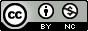 